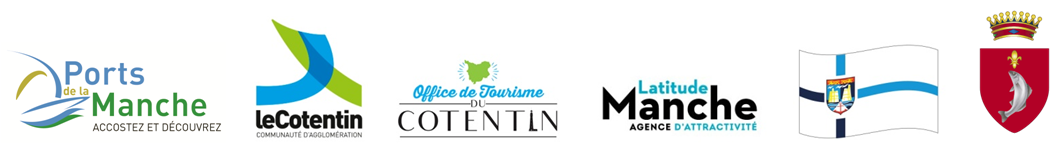 Inventaire PATRIMOINE MARITIME COTENTINLa fiche Inventaire Identité Maritime de la Ville-Port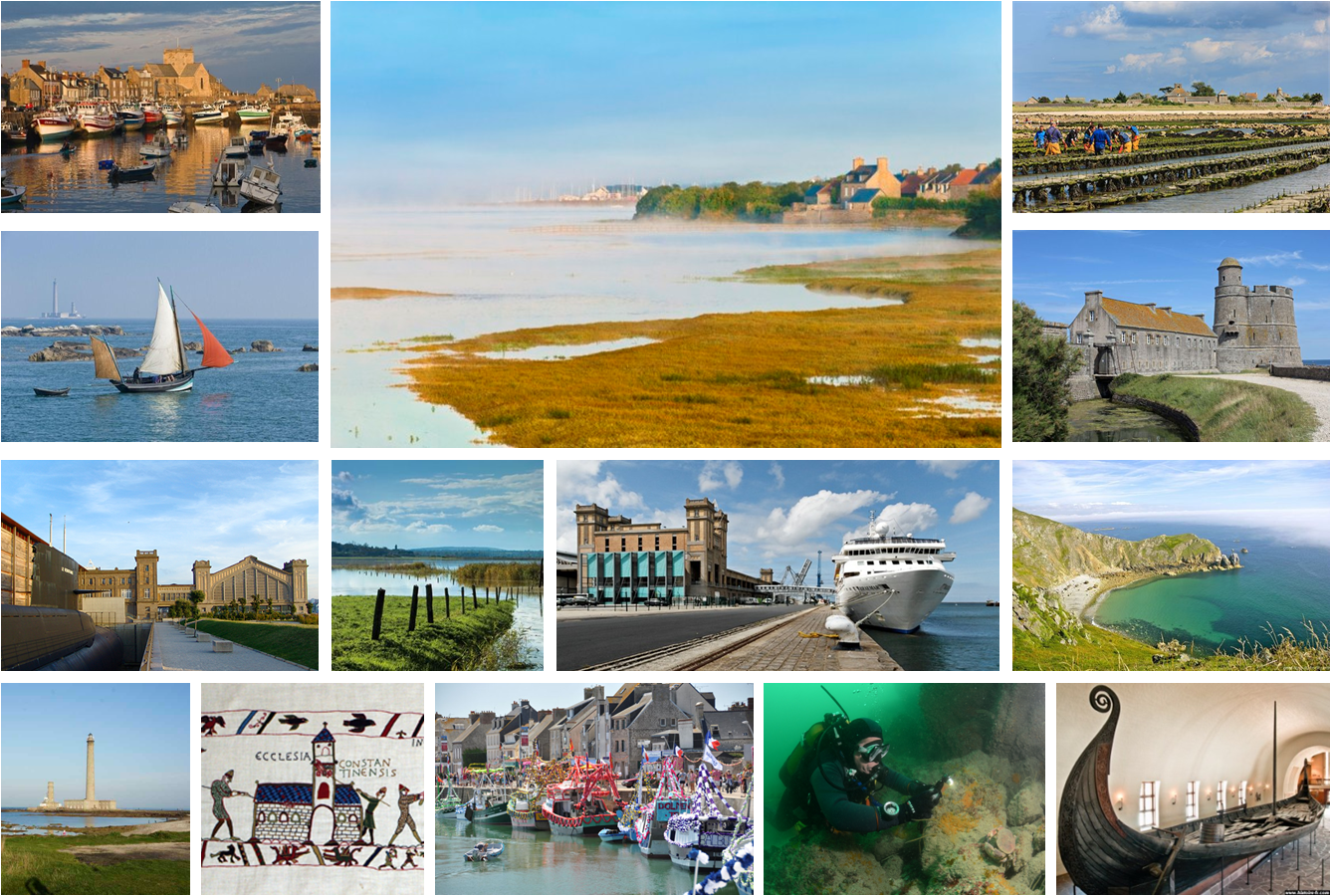 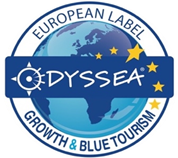 DANS LE LABEL DES DESTINATIONS BLEUES D’EXCELLENCE, DURABLES ET DE HAUTE QUALITE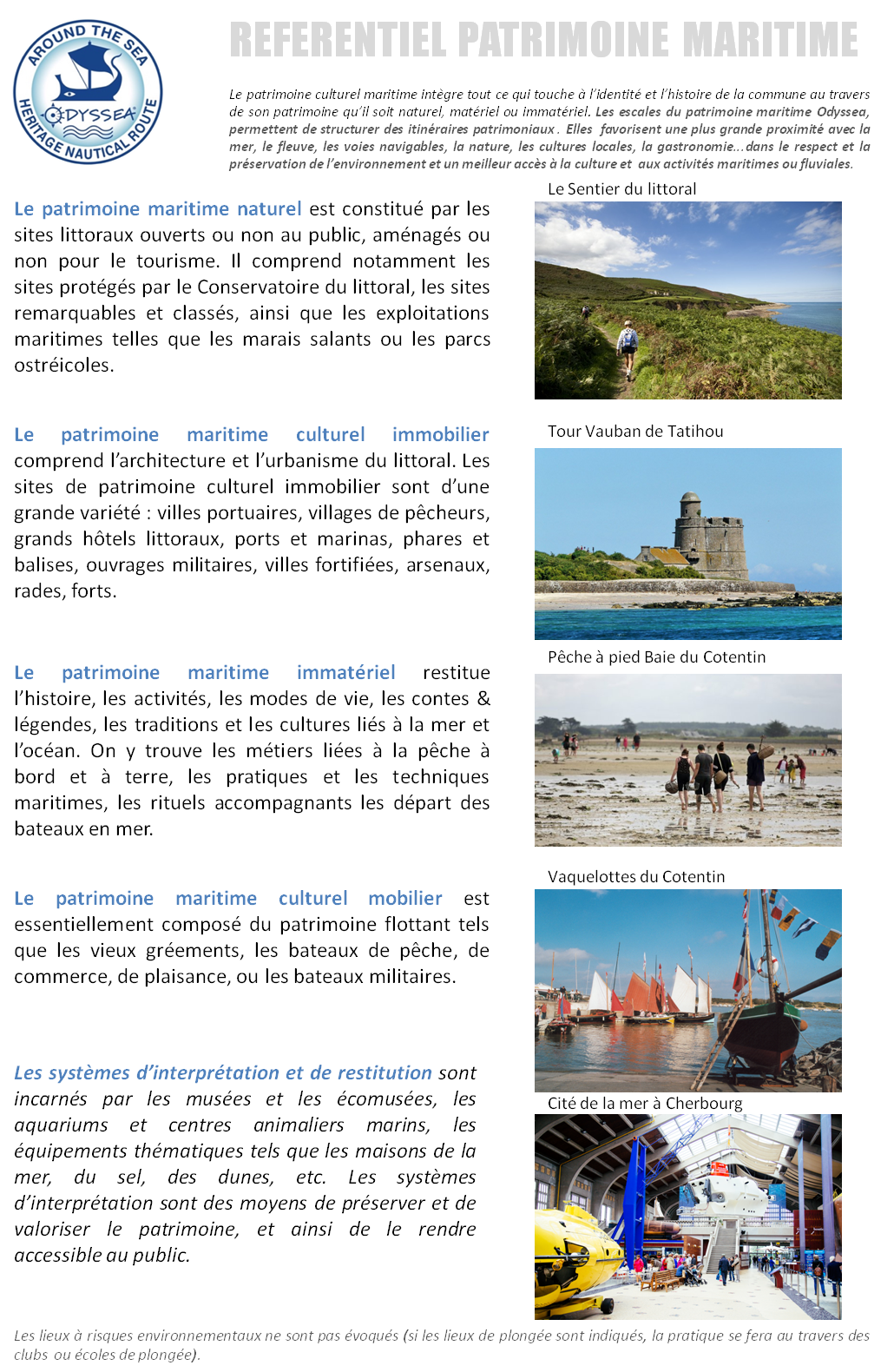 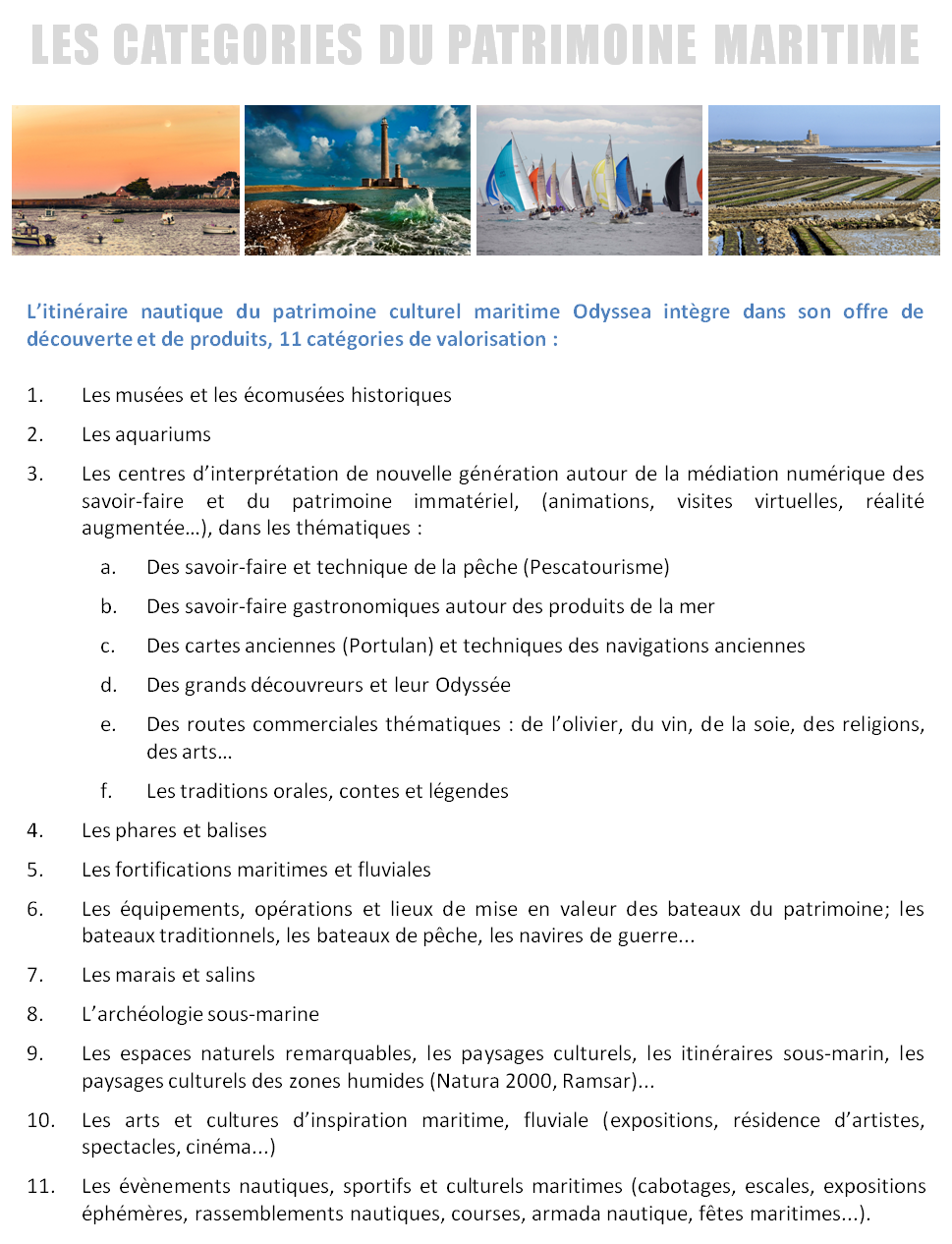 MERCI DE VOTRE PARTICIPATION !Si vous avez des questions, n’hésitez pas à contacter : Référent technique : Cyril Pradelles – cyril.odyssea@gmail.com  Tel. (0)6 15 20 45 10Coordination : Christine Stefanini – stefanini.odyssea@gmail.com Tel. (0)6 08 90 87 59Patrimoine Maritime DU COTENTINPatrimoine Maritime DU COTENTINPatrimoine Maritime DU COTENTINPatrimoine Maritime DU COTENTINPatrimoine Maritime DU COTENTINPatrimoine Maritime DU COTENTINPatrimoine Maritime DU COTENTINPatrimoine Maritime DU COTENTINPatrimoine Maritime DU COTENTINPatrimoine Maritime DU COTENTINPatrimoine Maritime DU COTENTINPatrimoine Maritime DU COTENTINPatrimoine Maritime DU COTENTINPatrimoine Maritime DU COTENTINPatrimoine Maritime DU COTENTINCommune Saint-Vaast-la-HougueSaint-Vaast-la-HougueSaint-Vaast-la-HougueSaint-Vaast-la-HougueSaint-Vaast-la-HougueSaint-Vaast-la-HougueSaint-Vaast-la-HougueSaint-Vaast-la-HougueSaint-Vaast-la-HougueSaint-Vaast-la-HougueSaint-Vaast-la-HougueSaint-Vaast-la-HougueSaint-Vaast-la-HougueSaint-Vaast-la-HougueNom du lieu / siteÎle TatihouÎle TatihouÎle TatihouÎle TatihouÎle TatihouÎle TatihouÎle TatihouÎle TatihouÎle TatihouÎle TatihouÎle TatihouÎle TatihouÎle TatihouÎle TatihouLabels Patrimoine bâti, classé Monuments historiques ; tour Vauban (et de la Hougue inscrite à l’Unesco Patrimoine bâti, classé Monuments historiques ; tour Vauban (et de la Hougue inscrite à l’Unesco Patrimoine bâti, classé Monuments historiques ; tour Vauban (et de la Hougue inscrite à l’Unesco Patrimoine bâti, classé Monuments historiques ; tour Vauban (et de la Hougue inscrite à l’Unesco Patrimoine bâti, classé Monuments historiques ; tour Vauban (et de la Hougue inscrite à l’Unesco Patrimoine bâti, classé Monuments historiques ; tour Vauban (et de la Hougue inscrite à l’Unesco Patrimoine bâti, classé Monuments historiques ; tour Vauban (et de la Hougue inscrite à l’Unesco Patrimoine bâti, classé Monuments historiques ; tour Vauban (et de la Hougue inscrite à l’Unesco Patrimoine bâti, classé Monuments historiques ; tour Vauban (et de la Hougue inscrite à l’Unesco Patrimoine bâti, classé Monuments historiques ; tour Vauban (et de la Hougue inscrite à l’Unesco Patrimoine bâti, classé Monuments historiques ; tour Vauban (et de la Hougue inscrite à l’Unesco Patrimoine bâti, classé Monuments historiques ; tour Vauban (et de la Hougue inscrite à l’Unesco Patrimoine bâti, classé Monuments historiques ; tour Vauban (et de la Hougue inscrite à l’Unesco Patrimoine bâti, classé Monuments historiques ; tour Vauban (et de la Hougue inscrite à l’Unesco Institution gestionnaire Le port de plaisance                          □ Le port de plaisance                          □ Le port de plaisance                          □ Le port de plaisance                          □ Le port de plaisance                          □ Le port de plaisance                          □ L’Office de Tourisme                      □L’Office de Tourisme                      □L’Office de Tourisme                      □L’Office de Tourisme                      □L’Office de Tourisme                      □L’Office de Tourisme                      □L’Office de Tourisme                      □L’Office de Tourisme                      □Institution gestionnaire La Mairie service patrimoine           □ La Mairie service patrimoine           □ La Mairie service patrimoine           □ La Mairie service patrimoine           □ La Mairie service patrimoine           □ La Mairie service patrimoine           □ Autre (préciser):   Département de la Manche pour le volet culturel et patrimonial ; le Syndicat mixte des espaces  littoraux (SyMEL) pour les espaces naturels.Autre (préciser):   Département de la Manche pour le volet culturel et patrimonial ; le Syndicat mixte des espaces  littoraux (SyMEL) pour les espaces naturels.Autre (préciser):   Département de la Manche pour le volet culturel et patrimonial ; le Syndicat mixte des espaces  littoraux (SyMEL) pour les espaces naturels.Autre (préciser):   Département de la Manche pour le volet culturel et patrimonial ; le Syndicat mixte des espaces  littoraux (SyMEL) pour les espaces naturels.Autre (préciser):   Département de la Manche pour le volet culturel et patrimonial ; le Syndicat mixte des espaces  littoraux (SyMEL) pour les espaces naturels.Autre (préciser):   Département de la Manche pour le volet culturel et patrimonial ; le Syndicat mixte des espaces  littoraux (SyMEL) pour les espaces naturels.Autre (préciser):   Département de la Manche pour le volet culturel et patrimonial ; le Syndicat mixte des espaces  littoraux (SyMEL) pour les espaces naturels.Autre (préciser):   Département de la Manche pour le volet culturel et patrimonial ; le Syndicat mixte des espaces  littoraux (SyMEL) pour les espaces naturels.Personne contact Alain TALONAlain TALONAlain TALONAlain TALONAlain TALONAlain TALONAlain TALONAlain TALONAlain TALONAlain TALONAlain TALONAlain TALONAlain TALONAlain TALONTéléphone02 33 05 98 4802 33 05 98 4802 33 05 98 4802 33 05 98 4802 33 05 98 4802 33 05 98 4802 33 05 98 4802 33 05 98 4802 33 05 98 4802 33 05 98 4802 33 05 98 4802 33 05 98 4802 33 05 98 4802 33 05 98 48Mailalain.talon@manche.fralain.talon@manche.fralain.talon@manche.fralain.talon@manche.fralain.talon@manche.fralain.talon@manche.fralain.talon@manche.fralain.talon@manche.fralain.talon@manche.fralain.talon@manche.fralain.talon@manche.fralain.talon@manche.fralain.talon@manche.fralain.talon@manche.frTypologie du PatrimoinePatrimoine Naturelx Patrimoine Naturelx Patrimoine culturel immobilierx Patrimoine culturel immobilierx Patrimoine culturel immobilierx Patrimoine culturel immobilierx Patrimoine culturel mobilierxPatrimoine culturel mobilierxPatrimoine culturel mobilierxPatrimoine culturel mobilierxPatrimoine culturel mobilierxPatrimoine immatérielxPatrimoine immatérielxPatrimoine immatérielxCatégorie*Patrimoine maritime naturel : l’île Tatihou est propriété du Conservatoire du littoral, affecté au Département ; patrimoine maritime culturel immobilier : le lazaret du XVIIIe siècle est protégé monument historique ; la tour Vauban est inscrite au patrimoine culturel de l’UnescoPatrimoine maritime naturel : l’île Tatihou est propriété du Conservatoire du littoral, affecté au Département ; patrimoine maritime culturel immobilier : le lazaret du XVIIIe siècle est protégé monument historique ; la tour Vauban est inscrite au patrimoine culturel de l’UnescoPatrimoine maritime naturel : l’île Tatihou est propriété du Conservatoire du littoral, affecté au Département ; patrimoine maritime culturel immobilier : le lazaret du XVIIIe siècle est protégé monument historique ; la tour Vauban est inscrite au patrimoine culturel de l’UnescoPatrimoine maritime naturel : l’île Tatihou est propriété du Conservatoire du littoral, affecté au Département ; patrimoine maritime culturel immobilier : le lazaret du XVIIIe siècle est protégé monument historique ; la tour Vauban est inscrite au patrimoine culturel de l’UnescoPatrimoine maritime naturel : l’île Tatihou est propriété du Conservatoire du littoral, affecté au Département ; patrimoine maritime culturel immobilier : le lazaret du XVIIIe siècle est protégé monument historique ; la tour Vauban est inscrite au patrimoine culturel de l’UnescoPatrimoine maritime naturel : l’île Tatihou est propriété du Conservatoire du littoral, affecté au Département ; patrimoine maritime culturel immobilier : le lazaret du XVIIIe siècle est protégé monument historique ; la tour Vauban est inscrite au patrimoine culturel de l’UnescoPatrimoine maritime naturel : l’île Tatihou est propriété du Conservatoire du littoral, affecté au Département ; patrimoine maritime culturel immobilier : le lazaret du XVIIIe siècle est protégé monument historique ; la tour Vauban est inscrite au patrimoine culturel de l’UnescoPatrimoine maritime naturel : l’île Tatihou est propriété du Conservatoire du littoral, affecté au Département ; patrimoine maritime culturel immobilier : le lazaret du XVIIIe siècle est protégé monument historique ; la tour Vauban est inscrite au patrimoine culturel de l’UnescoPatrimoine maritime naturel : l’île Tatihou est propriété du Conservatoire du littoral, affecté au Département ; patrimoine maritime culturel immobilier : le lazaret du XVIIIe siècle est protégé monument historique ; la tour Vauban est inscrite au patrimoine culturel de l’UnescoPatrimoine maritime naturel : l’île Tatihou est propriété du Conservatoire du littoral, affecté au Département ; patrimoine maritime culturel immobilier : le lazaret du XVIIIe siècle est protégé monument historique ; la tour Vauban est inscrite au patrimoine culturel de l’UnescoPatrimoine maritime naturel : l’île Tatihou est propriété du Conservatoire du littoral, affecté au Département ; patrimoine maritime culturel immobilier : le lazaret du XVIIIe siècle est protégé monument historique ; la tour Vauban est inscrite au patrimoine culturel de l’UnescoPatrimoine maritime naturel : l’île Tatihou est propriété du Conservatoire du littoral, affecté au Département ; patrimoine maritime culturel immobilier : le lazaret du XVIIIe siècle est protégé monument historique ; la tour Vauban est inscrite au patrimoine culturel de l’UnescoPatrimoine maritime naturel : l’île Tatihou est propriété du Conservatoire du littoral, affecté au Département ; patrimoine maritime culturel immobilier : le lazaret du XVIIIe siècle est protégé monument historique ; la tour Vauban est inscrite au patrimoine culturel de l’UnescoPatrimoine maritime naturel : l’île Tatihou est propriété du Conservatoire du littoral, affecté au Département ; patrimoine maritime culturel immobilier : le lazaret du XVIIIe siècle est protégé monument historique ; la tour Vauban est inscrite au patrimoine culturel de l’UnescoGéolocalisation du site Urbanisme & Protectionl’île est classée en zone Natura 2000, en zone sensible (loi littoral) et en ZNIEFFl’île est classée en zone Natura 2000, en zone sensible (loi littoral) et en ZNIEFFl’île est classée en zone Natura 2000, en zone sensible (loi littoral) et en ZNIEFFl’île est classée en zone Natura 2000, en zone sensible (loi littoral) et en ZNIEFFl’île est classée en zone Natura 2000, en zone sensible (loi littoral) et en ZNIEFFl’île est classée en zone Natura 2000, en zone sensible (loi littoral) et en ZNIEFFl’île est classée en zone Natura 2000, en zone sensible (loi littoral) et en ZNIEFFl’île est classée en zone Natura 2000, en zone sensible (loi littoral) et en ZNIEFFl’île est classée en zone Natura 2000, en zone sensible (loi littoral) et en ZNIEFFl’île est classée en zone Natura 2000, en zone sensible (loi littoral) et en ZNIEFFl’île est classée en zone Natura 2000, en zone sensible (loi littoral) et en ZNIEFFl’île est classée en zone Natura 2000, en zone sensible (loi littoral) et en ZNIEFFl’île est classée en zone Natura 2000, en zone sensible (loi littoral) et en ZNIEFFl’île est classée en zone Natura 2000, en zone sensible (loi littoral) et en ZNIEFFDescription / Histoire L’île est occupée depuis Neandertal (100 000 ans) et en continu depuis la fin du Moyen Âge.  l’île est fortifiée à partir de 1694 après la bataille de la Hougue avec un fort et une tour. En 1722, un lazaret est construit pour lutter contre la peste. Cet espace devient laboratoire du Museum d’histoire naturelle (1888-1922) ; un aérium et colonies de vacances (1926-1942), un centre de rééducation (1948-1984). Depuis 1990, l’île abrite un musée maritime au sein de trois jardins. Au XIX et XXe siècle, le fort connaît différentes phases de fortification par l’Armée française puis par l’occupant allemand (1942-1944).L’île est occupée depuis Neandertal (100 000 ans) et en continu depuis la fin du Moyen Âge.  l’île est fortifiée à partir de 1694 après la bataille de la Hougue avec un fort et une tour. En 1722, un lazaret est construit pour lutter contre la peste. Cet espace devient laboratoire du Museum d’histoire naturelle (1888-1922) ; un aérium et colonies de vacances (1926-1942), un centre de rééducation (1948-1984). Depuis 1990, l’île abrite un musée maritime au sein de trois jardins. Au XIX et XXe siècle, le fort connaît différentes phases de fortification par l’Armée française puis par l’occupant allemand (1942-1944).L’île est occupée depuis Neandertal (100 000 ans) et en continu depuis la fin du Moyen Âge.  l’île est fortifiée à partir de 1694 après la bataille de la Hougue avec un fort et une tour. En 1722, un lazaret est construit pour lutter contre la peste. Cet espace devient laboratoire du Museum d’histoire naturelle (1888-1922) ; un aérium et colonies de vacances (1926-1942), un centre de rééducation (1948-1984). Depuis 1990, l’île abrite un musée maritime au sein de trois jardins. Au XIX et XXe siècle, le fort connaît différentes phases de fortification par l’Armée française puis par l’occupant allemand (1942-1944).L’île est occupée depuis Neandertal (100 000 ans) et en continu depuis la fin du Moyen Âge.  l’île est fortifiée à partir de 1694 après la bataille de la Hougue avec un fort et une tour. En 1722, un lazaret est construit pour lutter contre la peste. Cet espace devient laboratoire du Museum d’histoire naturelle (1888-1922) ; un aérium et colonies de vacances (1926-1942), un centre de rééducation (1948-1984). Depuis 1990, l’île abrite un musée maritime au sein de trois jardins. Au XIX et XXe siècle, le fort connaît différentes phases de fortification par l’Armée française puis par l’occupant allemand (1942-1944).L’île est occupée depuis Neandertal (100 000 ans) et en continu depuis la fin du Moyen Âge.  l’île est fortifiée à partir de 1694 après la bataille de la Hougue avec un fort et une tour. En 1722, un lazaret est construit pour lutter contre la peste. Cet espace devient laboratoire du Museum d’histoire naturelle (1888-1922) ; un aérium et colonies de vacances (1926-1942), un centre de rééducation (1948-1984). Depuis 1990, l’île abrite un musée maritime au sein de trois jardins. Au XIX et XXe siècle, le fort connaît différentes phases de fortification par l’Armée française puis par l’occupant allemand (1942-1944).L’île est occupée depuis Neandertal (100 000 ans) et en continu depuis la fin du Moyen Âge.  l’île est fortifiée à partir de 1694 après la bataille de la Hougue avec un fort et une tour. En 1722, un lazaret est construit pour lutter contre la peste. Cet espace devient laboratoire du Museum d’histoire naturelle (1888-1922) ; un aérium et colonies de vacances (1926-1942), un centre de rééducation (1948-1984). Depuis 1990, l’île abrite un musée maritime au sein de trois jardins. Au XIX et XXe siècle, le fort connaît différentes phases de fortification par l’Armée française puis par l’occupant allemand (1942-1944).L’île est occupée depuis Neandertal (100 000 ans) et en continu depuis la fin du Moyen Âge.  l’île est fortifiée à partir de 1694 après la bataille de la Hougue avec un fort et une tour. En 1722, un lazaret est construit pour lutter contre la peste. Cet espace devient laboratoire du Museum d’histoire naturelle (1888-1922) ; un aérium et colonies de vacances (1926-1942), un centre de rééducation (1948-1984). Depuis 1990, l’île abrite un musée maritime au sein de trois jardins. Au XIX et XXe siècle, le fort connaît différentes phases de fortification par l’Armée française puis par l’occupant allemand (1942-1944).L’île est occupée depuis Neandertal (100 000 ans) et en continu depuis la fin du Moyen Âge.  l’île est fortifiée à partir de 1694 après la bataille de la Hougue avec un fort et une tour. En 1722, un lazaret est construit pour lutter contre la peste. Cet espace devient laboratoire du Museum d’histoire naturelle (1888-1922) ; un aérium et colonies de vacances (1926-1942), un centre de rééducation (1948-1984). Depuis 1990, l’île abrite un musée maritime au sein de trois jardins. Au XIX et XXe siècle, le fort connaît différentes phases de fortification par l’Armée française puis par l’occupant allemand (1942-1944).L’île est occupée depuis Neandertal (100 000 ans) et en continu depuis la fin du Moyen Âge.  l’île est fortifiée à partir de 1694 après la bataille de la Hougue avec un fort et une tour. En 1722, un lazaret est construit pour lutter contre la peste. Cet espace devient laboratoire du Museum d’histoire naturelle (1888-1922) ; un aérium et colonies de vacances (1926-1942), un centre de rééducation (1948-1984). Depuis 1990, l’île abrite un musée maritime au sein de trois jardins. Au XIX et XXe siècle, le fort connaît différentes phases de fortification par l’Armée française puis par l’occupant allemand (1942-1944).L’île est occupée depuis Neandertal (100 000 ans) et en continu depuis la fin du Moyen Âge.  l’île est fortifiée à partir de 1694 après la bataille de la Hougue avec un fort et une tour. En 1722, un lazaret est construit pour lutter contre la peste. Cet espace devient laboratoire du Museum d’histoire naturelle (1888-1922) ; un aérium et colonies de vacances (1926-1942), un centre de rééducation (1948-1984). Depuis 1990, l’île abrite un musée maritime au sein de trois jardins. Au XIX et XXe siècle, le fort connaît différentes phases de fortification par l’Armée française puis par l’occupant allemand (1942-1944).L’île est occupée depuis Neandertal (100 000 ans) et en continu depuis la fin du Moyen Âge.  l’île est fortifiée à partir de 1694 après la bataille de la Hougue avec un fort et une tour. En 1722, un lazaret est construit pour lutter contre la peste. Cet espace devient laboratoire du Museum d’histoire naturelle (1888-1922) ; un aérium et colonies de vacances (1926-1942), un centre de rééducation (1948-1984). Depuis 1990, l’île abrite un musée maritime au sein de trois jardins. Au XIX et XXe siècle, le fort connaît différentes phases de fortification par l’Armée française puis par l’occupant allemand (1942-1944).L’île est occupée depuis Neandertal (100 000 ans) et en continu depuis la fin du Moyen Âge.  l’île est fortifiée à partir de 1694 après la bataille de la Hougue avec un fort et une tour. En 1722, un lazaret est construit pour lutter contre la peste. Cet espace devient laboratoire du Museum d’histoire naturelle (1888-1922) ; un aérium et colonies de vacances (1926-1942), un centre de rééducation (1948-1984). Depuis 1990, l’île abrite un musée maritime au sein de trois jardins. Au XIX et XXe siècle, le fort connaît différentes phases de fortification par l’Armée française puis par l’occupant allemand (1942-1944).L’île est occupée depuis Neandertal (100 000 ans) et en continu depuis la fin du Moyen Âge.  l’île est fortifiée à partir de 1694 après la bataille de la Hougue avec un fort et une tour. En 1722, un lazaret est construit pour lutter contre la peste. Cet espace devient laboratoire du Museum d’histoire naturelle (1888-1922) ; un aérium et colonies de vacances (1926-1942), un centre de rééducation (1948-1984). Depuis 1990, l’île abrite un musée maritime au sein de trois jardins. Au XIX et XXe siècle, le fort connaît différentes phases de fortification par l’Armée française puis par l’occupant allemand (1942-1944).L’île est occupée depuis Neandertal (100 000 ans) et en continu depuis la fin du Moyen Âge.  l’île est fortifiée à partir de 1694 après la bataille de la Hougue avec un fort et une tour. En 1722, un lazaret est construit pour lutter contre la peste. Cet espace devient laboratoire du Museum d’histoire naturelle (1888-1922) ; un aérium et colonies de vacances (1926-1942), un centre de rééducation (1948-1984). Depuis 1990, l’île abrite un musée maritime au sein de trois jardins. Au XIX et XXe siècle, le fort connaît différentes phases de fortification par l’Armée française puis par l’occupant allemand (1942-1944).Eléments remarquablesLe lazaret, classé MH, le musée maritime (musée de France) composé de cinq espaces d’expositions temporaires et permanentes ; un laboratoire de biologie marine les jardins ; le fort Vauban inscrit à l’Unesco, le patrimoine naturel, faunistique et floristique.Le lazaret, classé MH, le musée maritime (musée de France) composé de cinq espaces d’expositions temporaires et permanentes ; un laboratoire de biologie marine les jardins ; le fort Vauban inscrit à l’Unesco, le patrimoine naturel, faunistique et floristique.Le lazaret, classé MH, le musée maritime (musée de France) composé de cinq espaces d’expositions temporaires et permanentes ; un laboratoire de biologie marine les jardins ; le fort Vauban inscrit à l’Unesco, le patrimoine naturel, faunistique et floristique.Le lazaret, classé MH, le musée maritime (musée de France) composé de cinq espaces d’expositions temporaires et permanentes ; un laboratoire de biologie marine les jardins ; le fort Vauban inscrit à l’Unesco, le patrimoine naturel, faunistique et floristique.Le lazaret, classé MH, le musée maritime (musée de France) composé de cinq espaces d’expositions temporaires et permanentes ; un laboratoire de biologie marine les jardins ; le fort Vauban inscrit à l’Unesco, le patrimoine naturel, faunistique et floristique.Le lazaret, classé MH, le musée maritime (musée de France) composé de cinq espaces d’expositions temporaires et permanentes ; un laboratoire de biologie marine les jardins ; le fort Vauban inscrit à l’Unesco, le patrimoine naturel, faunistique et floristique.Le lazaret, classé MH, le musée maritime (musée de France) composé de cinq espaces d’expositions temporaires et permanentes ; un laboratoire de biologie marine les jardins ; le fort Vauban inscrit à l’Unesco, le patrimoine naturel, faunistique et floristique.Le lazaret, classé MH, le musée maritime (musée de France) composé de cinq espaces d’expositions temporaires et permanentes ; un laboratoire de biologie marine les jardins ; le fort Vauban inscrit à l’Unesco, le patrimoine naturel, faunistique et floristique.Le lazaret, classé MH, le musée maritime (musée de France) composé de cinq espaces d’expositions temporaires et permanentes ; un laboratoire de biologie marine les jardins ; le fort Vauban inscrit à l’Unesco, le patrimoine naturel, faunistique et floristique.Le lazaret, classé MH, le musée maritime (musée de France) composé de cinq espaces d’expositions temporaires et permanentes ; un laboratoire de biologie marine les jardins ; le fort Vauban inscrit à l’Unesco, le patrimoine naturel, faunistique et floristique.Le lazaret, classé MH, le musée maritime (musée de France) composé de cinq espaces d’expositions temporaires et permanentes ; un laboratoire de biologie marine les jardins ; le fort Vauban inscrit à l’Unesco, le patrimoine naturel, faunistique et floristique.Le lazaret, classé MH, le musée maritime (musée de France) composé de cinq espaces d’expositions temporaires et permanentes ; un laboratoire de biologie marine les jardins ; le fort Vauban inscrit à l’Unesco, le patrimoine naturel, faunistique et floristique.Le lazaret, classé MH, le musée maritime (musée de France) composé de cinq espaces d’expositions temporaires et permanentes ; un laboratoire de biologie marine les jardins ; le fort Vauban inscrit à l’Unesco, le patrimoine naturel, faunistique et floristique.Le lazaret, classé MH, le musée maritime (musée de France) composé de cinq espaces d’expositions temporaires et permanentes ; un laboratoire de biologie marine les jardins ; le fort Vauban inscrit à l’Unesco, le patrimoine naturel, faunistique et floristique.Usage actuelL’usage principal à des fins culturels est basé sur les éléments patrimoniaux décrits, sur la médiation avec un service éducatif, un pôle de recherche et de vulgarisation scientifique, sur des animations ponctuels, notamment le festival « Traversée Tatihou ». Possibilité d’hébergement (scolaires et adultes) et de restauration (scolaires, groupes et particuliers).L’usage principal à des fins culturels est basé sur les éléments patrimoniaux décrits, sur la médiation avec un service éducatif, un pôle de recherche et de vulgarisation scientifique, sur des animations ponctuels, notamment le festival « Traversée Tatihou ». Possibilité d’hébergement (scolaires et adultes) et de restauration (scolaires, groupes et particuliers).L’usage principal à des fins culturels est basé sur les éléments patrimoniaux décrits, sur la médiation avec un service éducatif, un pôle de recherche et de vulgarisation scientifique, sur des animations ponctuels, notamment le festival « Traversée Tatihou ». Possibilité d’hébergement (scolaires et adultes) et de restauration (scolaires, groupes et particuliers).L’usage principal à des fins culturels est basé sur les éléments patrimoniaux décrits, sur la médiation avec un service éducatif, un pôle de recherche et de vulgarisation scientifique, sur des animations ponctuels, notamment le festival « Traversée Tatihou ». Possibilité d’hébergement (scolaires et adultes) et de restauration (scolaires, groupes et particuliers).L’usage principal à des fins culturels est basé sur les éléments patrimoniaux décrits, sur la médiation avec un service éducatif, un pôle de recherche et de vulgarisation scientifique, sur des animations ponctuels, notamment le festival « Traversée Tatihou ». Possibilité d’hébergement (scolaires et adultes) et de restauration (scolaires, groupes et particuliers).L’usage principal à des fins culturels est basé sur les éléments patrimoniaux décrits, sur la médiation avec un service éducatif, un pôle de recherche et de vulgarisation scientifique, sur des animations ponctuels, notamment le festival « Traversée Tatihou ». Possibilité d’hébergement (scolaires et adultes) et de restauration (scolaires, groupes et particuliers).L’usage principal à des fins culturels est basé sur les éléments patrimoniaux décrits, sur la médiation avec un service éducatif, un pôle de recherche et de vulgarisation scientifique, sur des animations ponctuels, notamment le festival « Traversée Tatihou ». Possibilité d’hébergement (scolaires et adultes) et de restauration (scolaires, groupes et particuliers).L’usage principal à des fins culturels est basé sur les éléments patrimoniaux décrits, sur la médiation avec un service éducatif, un pôle de recherche et de vulgarisation scientifique, sur des animations ponctuels, notamment le festival « Traversée Tatihou ». Possibilité d’hébergement (scolaires et adultes) et de restauration (scolaires, groupes et particuliers).L’usage principal à des fins culturels est basé sur les éléments patrimoniaux décrits, sur la médiation avec un service éducatif, un pôle de recherche et de vulgarisation scientifique, sur des animations ponctuels, notamment le festival « Traversée Tatihou ». Possibilité d’hébergement (scolaires et adultes) et de restauration (scolaires, groupes et particuliers).L’usage principal à des fins culturels est basé sur les éléments patrimoniaux décrits, sur la médiation avec un service éducatif, un pôle de recherche et de vulgarisation scientifique, sur des animations ponctuels, notamment le festival « Traversée Tatihou ». Possibilité d’hébergement (scolaires et adultes) et de restauration (scolaires, groupes et particuliers).L’usage principal à des fins culturels est basé sur les éléments patrimoniaux décrits, sur la médiation avec un service éducatif, un pôle de recherche et de vulgarisation scientifique, sur des animations ponctuels, notamment le festival « Traversée Tatihou ». Possibilité d’hébergement (scolaires et adultes) et de restauration (scolaires, groupes et particuliers).L’usage principal à des fins culturels est basé sur les éléments patrimoniaux décrits, sur la médiation avec un service éducatif, un pôle de recherche et de vulgarisation scientifique, sur des animations ponctuels, notamment le festival « Traversée Tatihou ». Possibilité d’hébergement (scolaires et adultes) et de restauration (scolaires, groupes et particuliers).L’usage principal à des fins culturels est basé sur les éléments patrimoniaux décrits, sur la médiation avec un service éducatif, un pôle de recherche et de vulgarisation scientifique, sur des animations ponctuels, notamment le festival « Traversée Tatihou ». Possibilité d’hébergement (scolaires et adultes) et de restauration (scolaires, groupes et particuliers).L’usage principal à des fins culturels est basé sur les éléments patrimoniaux décrits, sur la médiation avec un service éducatif, un pôle de recherche et de vulgarisation scientifique, sur des animations ponctuels, notamment le festival « Traversée Tatihou ». Possibilité d’hébergement (scolaires et adultes) et de restauration (scolaires, groupes et particuliers).Ouverture au publicOUIxOUIxOUIxOUIxOUIxOUIxNON□ NON□ NON□ NON□ NON□ NON□ NON□ NON□ Périodes d’ouvertureToute l’année        □ Toute l’année        □ Toute l’année        □ Toute l’année        □ Toute l’année        □ Toute l’année        □ Périodes : février-novembrePériodes : février-novembrePériodes : février-novembrePériodes : février-novembrePériodes : février-novembrePériodes : février-novembrePériodes : février-novembrePériodes : février-novembreAccessibilité du siteen bateauParking  à proximitéxAccès personnes en  situation de handicap□ Accès personnes en  situation de handicap□ Accès personnes en  situation de handicap□ Accès personnes en  situation de handicap□ Accès personnes en  situation de handicap□ Facile□ Facile□ Difficile□ Difficile□ Difficile□ Difficile□ Difficile□ Dangereux□ Accessibilité du siteen bateauVisible depuis la merx Visible depuis la merx Visible depuis la merx Visible depuis la merx Visible depuis la merx Visible depuis la merx Accessible depuis la mer (accostage, mouillage...)  xAccessible depuis la mer (accostage, mouillage...)  xAccessible depuis la mer (accostage, mouillage...)  xAccessible depuis la mer (accostage, mouillage...)  xAccessible depuis la mer (accostage, mouillage...)  xAccessible depuis la mer (accostage, mouillage...)  xAccessible depuis la mer (accostage, mouillage...)  xAccessible depuis la mer (accostage, mouillage...)  xAccessibilité du siteen bateauEn autonomie xEn autonomie xAccompagné x Accompagné x Accompagné x Accompagné x Gratuit x à marée basseGratuit x à marée basseGratuit x à marée basseGratuit x à marée basseGratuit x à marée bassePayant x Payant x Payant x Accessibilité du siteen bateauEn écomobilité (modes de déplacements doux / à préciser)En écomobilité (modes de déplacements doux / à préciser)En écomobilité (modes de déplacements doux / à préciser)En écomobilité (modes de déplacements doux / à préciser)En écomobilité (modes de déplacements doux / à préciser)En écomobilité (modes de déplacements doux / à préciser)En écomobilité (modes de déplacements doux / à préciser)En écomobilité (modes de déplacements doux / à préciser)En écomobilité (modes de déplacements doux / à préciser)En écomobilité (modes de déplacements doux / à préciser)En écomobilité (modes de déplacements doux / à préciser)En écomobilité (modes de déplacements doux / à préciser)En écomobilité (modes de déplacements doux / à préciser)En écomobilité (modes de déplacements doux / à préciser)Patrimoine Maritime DU COTENTINPatrimoine Maritime DU COTENTINPatrimoine Maritime DU COTENTINPatrimoine Maritime DU COTENTINPatrimoine Maritime DU COTENTINPatrimoine Maritime DU COTENTINPatrimoine Maritime DU COTENTINPatrimoine Maritime DU COTENTINPatrimoine Maritime DU COTENTINPatrimoine Maritime DU COTENTINPatrimoine Maritime DU COTENTINPatrimoine Maritime DU COTENTINPatrimoine Maritime DU COTENTINPatrimoine Maritime DU COTENTINPatrimoine Maritime DU COTENTINPatrimoine Maritime DU COTENTINNiveau d’attractivitéÀ voir absolument x À voir absolument x À voir absolument x À voir absolument x À voir absolument x Mérite le détour □ Mérite le détour □ Mérite le détour □ Mérite le détour □ Mérite le détour □ Intéressant □ Intéressant □ Intéressant □ Intéressant □ Intéressant □ Modes de valorisationActions: expositions permanentes et temporaires, visites libres et guidées, animations ornithologiques, festival  musical Traversée TatihouActions: expositions permanentes et temporaires, visites libres et guidées, animations ornithologiques, festival  musical Traversée TatihouActions: expositions permanentes et temporaires, visites libres et guidées, animations ornithologiques, festival  musical Traversée TatihouActions: expositions permanentes et temporaires, visites libres et guidées, animations ornithologiques, festival  musical Traversée TatihouActions: expositions permanentes et temporaires, visites libres et guidées, animations ornithologiques, festival  musical Traversée TatihouActions: expositions permanentes et temporaires, visites libres et guidées, animations ornithologiques, festival  musical Traversée TatihouActions: expositions permanentes et temporaires, visites libres et guidées, animations ornithologiques, festival  musical Traversée TatihouActions: expositions permanentes et temporaires, visites libres et guidées, animations ornithologiques, festival  musical Traversée TatihouActions: expositions permanentes et temporaires, visites libres et guidées, animations ornithologiques, festival  musical Traversée TatihouActions: expositions permanentes et temporaires, visites libres et guidées, animations ornithologiques, festival  musical Traversée TatihouActions: expositions permanentes et temporaires, visites libres et guidées, animations ornithologiques, festival  musical Traversée TatihouActions: expositions permanentes et temporaires, visites libres et guidées, animations ornithologiques, festival  musical Traversée TatihouActions: expositions permanentes et temporaires, visites libres et guidées, animations ornithologiques, festival  musical Traversée TatihouActions: expositions permanentes et temporaires, visites libres et guidées, animations ornithologiques, festival  musical Traversée TatihouActions: expositions permanentes et temporaires, visites libres et guidées, animations ornithologiques, festival  musical Traversée TatihouModes de valorisationDiffusion: publications du service sur l’histoire, le patrimoine de l’île, la mer, la pêche, l’environnement naturel ;  expositions permanentes et temporaires.Diffusion: publications du service sur l’histoire, le patrimoine de l’île, la mer, la pêche, l’environnement naturel ;  expositions permanentes et temporaires.Diffusion: publications du service sur l’histoire, le patrimoine de l’île, la mer, la pêche, l’environnement naturel ;  expositions permanentes et temporaires.Diffusion: publications du service sur l’histoire, le patrimoine de l’île, la mer, la pêche, l’environnement naturel ;  expositions permanentes et temporaires.Diffusion: publications du service sur l’histoire, le patrimoine de l’île, la mer, la pêche, l’environnement naturel ;  expositions permanentes et temporaires.Diffusion: publications du service sur l’histoire, le patrimoine de l’île, la mer, la pêche, l’environnement naturel ;  expositions permanentes et temporaires.Diffusion: publications du service sur l’histoire, le patrimoine de l’île, la mer, la pêche, l’environnement naturel ;  expositions permanentes et temporaires.Diffusion: publications du service sur l’histoire, le patrimoine de l’île, la mer, la pêche, l’environnement naturel ;  expositions permanentes et temporaires.Diffusion: publications du service sur l’histoire, le patrimoine de l’île, la mer, la pêche, l’environnement naturel ;  expositions permanentes et temporaires.Diffusion: publications du service sur l’histoire, le patrimoine de l’île, la mer, la pêche, l’environnement naturel ;  expositions permanentes et temporaires.Diffusion: publications du service sur l’histoire, le patrimoine de l’île, la mer, la pêche, l’environnement naturel ;  expositions permanentes et temporaires.Diffusion: publications du service sur l’histoire, le patrimoine de l’île, la mer, la pêche, l’environnement naturel ;  expositions permanentes et temporaires.Diffusion: publications du service sur l’histoire, le patrimoine de l’île, la mer, la pêche, l’environnement naturel ;  expositions permanentes et temporaires.Diffusion: publications du service sur l’histoire, le patrimoine de l’île, la mer, la pêche, l’environnement naturel ;  expositions permanentes et temporaires.Diffusion: publications du service sur l’histoire, le patrimoine de l’île, la mer, la pêche, l’environnement naturel ;  expositions permanentes et temporaires.Modes de valorisationTourisme: visites libres et guidées, boutique de vente (livres et produits liés à la mer)Tourisme: visites libres et guidées, boutique de vente (livres et produits liés à la mer)Tourisme: visites libres et guidées, boutique de vente (livres et produits liés à la mer)Tourisme: visites libres et guidées, boutique de vente (livres et produits liés à la mer)Tourisme: visites libres et guidées, boutique de vente (livres et produits liés à la mer)Tourisme: visites libres et guidées, boutique de vente (livres et produits liés à la mer)Tourisme: visites libres et guidées, boutique de vente (livres et produits liés à la mer)Tourisme: visites libres et guidées, boutique de vente (livres et produits liés à la mer)Tourisme: visites libres et guidées, boutique de vente (livres et produits liés à la mer)Tourisme: visites libres et guidées, boutique de vente (livres et produits liés à la mer)Tourisme: visites libres et guidées, boutique de vente (livres et produits liés à la mer)Tourisme: visites libres et guidées, boutique de vente (livres et produits liés à la mer)Tourisme: visites libres et guidées, boutique de vente (livres et produits liés à la mer)Tourisme: visites libres et guidées, boutique de vente (livres et produits liés à la mer)Tourisme: visites libres et guidées, boutique de vente (livres et produits liés à la mer)Modes de valorisationInnovation: site internet, visites virtuelles (travail en cours de médiation numérique sur l’histoire des fortifications), Facebook.Innovation: site internet, visites virtuelles (travail en cours de médiation numérique sur l’histoire des fortifications), Facebook.Innovation: site internet, visites virtuelles (travail en cours de médiation numérique sur l’histoire des fortifications), Facebook.Innovation: site internet, visites virtuelles (travail en cours de médiation numérique sur l’histoire des fortifications), Facebook.Innovation: site internet, visites virtuelles (travail en cours de médiation numérique sur l’histoire des fortifications), Facebook.Innovation: site internet, visites virtuelles (travail en cours de médiation numérique sur l’histoire des fortifications), Facebook.Innovation: site internet, visites virtuelles (travail en cours de médiation numérique sur l’histoire des fortifications), Facebook.Innovation: site internet, visites virtuelles (travail en cours de médiation numérique sur l’histoire des fortifications), Facebook.Innovation: site internet, visites virtuelles (travail en cours de médiation numérique sur l’histoire des fortifications), Facebook.Innovation: site internet, visites virtuelles (travail en cours de médiation numérique sur l’histoire des fortifications), Facebook.Innovation: site internet, visites virtuelles (travail en cours de médiation numérique sur l’histoire des fortifications), Facebook.Innovation: site internet, visites virtuelles (travail en cours de médiation numérique sur l’histoire des fortifications), Facebook.Innovation: site internet, visites virtuelles (travail en cours de médiation numérique sur l’histoire des fortifications), Facebook.Innovation: site internet, visites virtuelles (travail en cours de médiation numérique sur l’histoire des fortifications), Facebook.Innovation: site internet, visites virtuelles (travail en cours de médiation numérique sur l’histoire des fortifications), Facebook.Accueil des publicsHabitants xHabitants xHabitants xPlaisanciers / vacanciers xPlaisanciers / vacanciers xPlaisanciers / vacanciers xPlaisanciers / vacanciers xGroupes thématiques □ Groupes thématiques □ Groupes thématiques □ Groupes thématiques □ Groupes thématiques □ Entreprises x Entreprises x Entreprises x Accueil des publicsEnfants x Enfants x Enfants x Jeunes x Jeunes x Jeunes x Jeunes x Adultes x Adultes x Adultes x Adultes x Adultes x Séniors x Séniors x Séniors x Partenariats OT x OT x OT x Capitainerie x Capitainerie x Capitainerie x Capitainerie x Hébergeurs □ Hébergeurs □ Hébergeurs □ Hébergeurs □ Hébergeurs □ Autres prestataires  x Autres prestataires  x Autres prestataires  x Partenariats Associations xAssociations xAssociations xComités locaux □ Comités locaux □ Comités locaux □ Comités locaux □ Scientifiques x Scientifiques x Scientifiques x Scientifiques x Scientifiques x Universitairesx Universitairesx Universitairesx Environnement du siteProximité d‘un sentier / chemin  / circuit de randonnée: à 1 000 mètres du continentProximité d‘un sentier / chemin  / circuit de randonnée: à 1 000 mètres du continentProximité d‘un sentier / chemin  / circuit de randonnée: à 1 000 mètres du continentProximité d‘un sentier / chemin  / circuit de randonnée: à 1 000 mètres du continentProximité d‘un sentier / chemin  / circuit de randonnée: à 1 000 mètres du continentProximité d‘un sentier / chemin  / circuit de randonnée: à 1 000 mètres du continentProximité d‘un sentier / chemin  / circuit de randonnée: à 1 000 mètres du continentEn ville: En ville: En ville: En ville: En ville: En ville: En ville: En ville: Environnement du siteEn campagne (bocage,  verger, bord de mer...):En campagne (bocage,  verger, bord de mer...):En campagne (bocage,  verger, bord de mer...):En campagne (bocage,  verger, bord de mer...):En campagne (bocage,  verger, bord de mer...):En campagne (bocage,  verger, bord de mer...):En campagne (bocage,  verger, bord de mer...):A proximité d’un autre patrimoine maritime: le fort de la Hougue, la gare maritime de Cherbourg, un ensemble de fortification de la seconde guerre mondiale sur le territoire du Val de SaireA proximité d’un autre patrimoine maritime: le fort de la Hougue, la gare maritime de Cherbourg, un ensemble de fortification de la seconde guerre mondiale sur le territoire du Val de SaireA proximité d’un autre patrimoine maritime: le fort de la Hougue, la gare maritime de Cherbourg, un ensemble de fortification de la seconde guerre mondiale sur le territoire du Val de SaireA proximité d’un autre patrimoine maritime: le fort de la Hougue, la gare maritime de Cherbourg, un ensemble de fortification de la seconde guerre mondiale sur le territoire du Val de SaireA proximité d’un autre patrimoine maritime: le fort de la Hougue, la gare maritime de Cherbourg, un ensemble de fortification de la seconde guerre mondiale sur le territoire du Val de SaireA proximité d’un autre patrimoine maritime: le fort de la Hougue, la gare maritime de Cherbourg, un ensemble de fortification de la seconde guerre mondiale sur le territoire du Val de SaireA proximité d’un autre patrimoine maritime: le fort de la Hougue, la gare maritime de Cherbourg, un ensemble de fortification de la seconde guerre mondiale sur le territoire du Val de SaireA proximité d’un autre patrimoine maritime: le fort de la Hougue, la gare maritime de Cherbourg, un ensemble de fortification de la seconde guerre mondiale sur le territoire du Val de SaireMedias disponibles* Libres de droit*Fournir 1 visuelPhotos  x Photos  x Photos  x Photos  x Vidéos x Vidéos x Vidéos x Vidéos x Vidéos x Enregistrements audio □ Enregistrements audio □ Enregistrements audio □ Enregistrements audio □ Enregistrements audio □ Enregistrements audio □ BibliographieSagas de Tatihou : histoire d’une île normande, Orep, 2012.Sagas de Tatihou : histoire d’une île normande, Orep, 2012.Sagas de Tatihou : histoire d’une île normande, Orep, 2012.Sagas de Tatihou : histoire d’une île normande, Orep, 2012.Sagas de Tatihou : histoire d’une île normande, Orep, 2012.Sagas de Tatihou : histoire d’une île normande, Orep, 2012.Sagas de Tatihou : histoire d’une île normande, Orep, 2012.Sagas de Tatihou : histoire d’une île normande, Orep, 2012.Sagas de Tatihou : histoire d’une île normande, Orep, 2012.Sagas de Tatihou : histoire d’une île normande, Orep, 2012.Sagas de Tatihou : histoire d’une île normande, Orep, 2012.Sagas de Tatihou : histoire d’une île normande, Orep, 2012.Sagas de Tatihou : histoire d’une île normande, Orep, 2012.Sagas de Tatihou : histoire d’une île normande, Orep, 2012.Sagas de Tatihou : histoire d’une île normande, Orep, 2012.Personnages associésLe maréchal de Vauban (1633-1707) pour son système défensif, réalisé par Benjamin de Combes ; l’amiral Tourville (1642-1701) chef de l’escadre lors de la bataille de la Hougue (1692) ; Edmond Perrier (1844-191921), fondateur du laboratoire maritime, professeur au Museum d’histoire naturelle de ParisLe maréchal de Vauban (1633-1707) pour son système défensif, réalisé par Benjamin de Combes ; l’amiral Tourville (1642-1701) chef de l’escadre lors de la bataille de la Hougue (1692) ; Edmond Perrier (1844-191921), fondateur du laboratoire maritime, professeur au Museum d’histoire naturelle de ParisLe maréchal de Vauban (1633-1707) pour son système défensif, réalisé par Benjamin de Combes ; l’amiral Tourville (1642-1701) chef de l’escadre lors de la bataille de la Hougue (1692) ; Edmond Perrier (1844-191921), fondateur du laboratoire maritime, professeur au Museum d’histoire naturelle de ParisLe maréchal de Vauban (1633-1707) pour son système défensif, réalisé par Benjamin de Combes ; l’amiral Tourville (1642-1701) chef de l’escadre lors de la bataille de la Hougue (1692) ; Edmond Perrier (1844-191921), fondateur du laboratoire maritime, professeur au Museum d’histoire naturelle de ParisLe maréchal de Vauban (1633-1707) pour son système défensif, réalisé par Benjamin de Combes ; l’amiral Tourville (1642-1701) chef de l’escadre lors de la bataille de la Hougue (1692) ; Edmond Perrier (1844-191921), fondateur du laboratoire maritime, professeur au Museum d’histoire naturelle de ParisLe maréchal de Vauban (1633-1707) pour son système défensif, réalisé par Benjamin de Combes ; l’amiral Tourville (1642-1701) chef de l’escadre lors de la bataille de la Hougue (1692) ; Edmond Perrier (1844-191921), fondateur du laboratoire maritime, professeur au Museum d’histoire naturelle de ParisLe maréchal de Vauban (1633-1707) pour son système défensif, réalisé par Benjamin de Combes ; l’amiral Tourville (1642-1701) chef de l’escadre lors de la bataille de la Hougue (1692) ; Edmond Perrier (1844-191921), fondateur du laboratoire maritime, professeur au Museum d’histoire naturelle de ParisLe maréchal de Vauban (1633-1707) pour son système défensif, réalisé par Benjamin de Combes ; l’amiral Tourville (1642-1701) chef de l’escadre lors de la bataille de la Hougue (1692) ; Edmond Perrier (1844-191921), fondateur du laboratoire maritime, professeur au Museum d’histoire naturelle de ParisLe maréchal de Vauban (1633-1707) pour son système défensif, réalisé par Benjamin de Combes ; l’amiral Tourville (1642-1701) chef de l’escadre lors de la bataille de la Hougue (1692) ; Edmond Perrier (1844-191921), fondateur du laboratoire maritime, professeur au Museum d’histoire naturelle de ParisLe maréchal de Vauban (1633-1707) pour son système défensif, réalisé par Benjamin de Combes ; l’amiral Tourville (1642-1701) chef de l’escadre lors de la bataille de la Hougue (1692) ; Edmond Perrier (1844-191921), fondateur du laboratoire maritime, professeur au Museum d’histoire naturelle de ParisLe maréchal de Vauban (1633-1707) pour son système défensif, réalisé par Benjamin de Combes ; l’amiral Tourville (1642-1701) chef de l’escadre lors de la bataille de la Hougue (1692) ; Edmond Perrier (1844-191921), fondateur du laboratoire maritime, professeur au Museum d’histoire naturelle de ParisLe maréchal de Vauban (1633-1707) pour son système défensif, réalisé par Benjamin de Combes ; l’amiral Tourville (1642-1701) chef de l’escadre lors de la bataille de la Hougue (1692) ; Edmond Perrier (1844-191921), fondateur du laboratoire maritime, professeur au Museum d’histoire naturelle de ParisLe maréchal de Vauban (1633-1707) pour son système défensif, réalisé par Benjamin de Combes ; l’amiral Tourville (1642-1701) chef de l’escadre lors de la bataille de la Hougue (1692) ; Edmond Perrier (1844-191921), fondateur du laboratoire maritime, professeur au Museum d’histoire naturelle de ParisLe maréchal de Vauban (1633-1707) pour son système défensif, réalisé par Benjamin de Combes ; l’amiral Tourville (1642-1701) chef de l’escadre lors de la bataille de la Hougue (1692) ; Edmond Perrier (1844-191921), fondateur du laboratoire maritime, professeur au Museum d’histoire naturelle de ParisLe maréchal de Vauban (1633-1707) pour son système défensif, réalisé par Benjamin de Combes ; l’amiral Tourville (1642-1701) chef de l’escadre lors de la bataille de la Hougue (1692) ; Edmond Perrier (1844-191921), fondateur du laboratoire maritime, professeur au Museum d’histoire naturelle de ParisInformations complémentairesProjet en cours de requalification des espaces de restauration et d’hébergement.Projet en cours de requalification des espaces de restauration et d’hébergement.Projet en cours de requalification des espaces de restauration et d’hébergement.Projet en cours de requalification des espaces de restauration et d’hébergement.Projet en cours de requalification des espaces de restauration et d’hébergement.Projet en cours de requalification des espaces de restauration et d’hébergement.Projet en cours de requalification des espaces de restauration et d’hébergement.Projet en cours de requalification des espaces de restauration et d’hébergement.Projet en cours de requalification des espaces de restauration et d’hébergement.Projet en cours de requalification des espaces de restauration et d’hébergement.Projet en cours de requalification des espaces de restauration et d’hébergement.Projet en cours de requalification des espaces de restauration et d’hébergement.Projet en cours de requalification des espaces de restauration et d’hébergement.Projet en cours de requalification des espaces de restauration et d’hébergement.Projet en cours de requalification des espaces de restauration et d’hébergement.